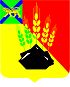 АДМИНИСТРАЦИЯ МИХАЙЛОВСКОГО МУНИЦИПАЛЬНОГО РАЙОНА ПОСТАНОВЛЕНИЕ
_______________                           с. Михайловка №                            _______________Об утверждении Положения о системе мониторинга Состояния систем теплоснабжения на территорииМихайловского муниципального районаВо исполнение Федерального закона РФ от 27.07.2010 № 190-ФЗ «О теплоснабжении», в целях проведения анализа и оценки выполнения плановых мероприятий, направленных на недопущение возникновения аварий на объектах теплосетевого хозяйства района, администрация Михайловского муниципального района ПОСТАНОВЛЯЕТ:1. Утвердить прилагаемое Положение о системе мониторинга состояния систем теплоснабжения на территории Михайловского муниципального района 2. Опубликовать настоящее постановление на официальном сайте администрации Михайловского муниципального района. 3. Контроль за выполнением настоящего постановления возложить на заместителя главы администрации Михайловского муниципального района Смирнову В.Г.4. Настоящее постановление вступает в силу со дня подписания.Глава Михайловского муниципального района –Глава администрации района                                    В.В. АрхиповУТВЕРЖДЕНОПостановлением администрации Михайловского муниципального районаот _______________ № ____________ПОЛОЖЕНИЕ О СИСТЕМЕ МОНИТОРИНГА СОСТОЯНИЯ СИСТЕМ ТЕПЛОСНАБЖЕНИЯ НА ТЕРРИТОРИИМИХАЙЛОВСКОГО МУНИЦИПАЛЬНОГО РАЙОНА1. Общие положения1.1. Настоящее Положение о системе мониторинга состояния систем теплоснабжения на территории Михайловского муниципального района (далее – система мониторинга)разработано в соответствии с Федеральным законом от 27.07.2010 №190-ФЗ «О теплоснабжении», постановлением Правительства Российской Федерации от 08.08.2012 №808 «Об организации теплоснабжения в Российской Федерации и о внесении изменений в некоторые акты Правительства Российской Федерации» и устанавливает порядок проведения мониторинга состояния системы теплоснабжения на территории Михайловского муниципального района.1.2. Система мониторинга включает в себя систему сбора данных, систему хранения, обработки и представления данных, а так же систему анализа и выдачи информации для принятия управленческого решения.1.3. Мониторинг систем теплоснабжения необходим для анализа и оценки выполнения плановых мероприятий и представляет собой механизм общесистемной координации действий.2. Цель и задачи системы мониторинга.2.1. Целью проведения мониторинга является совершенствование, развитие, обеспечение ее соответствия изменившимся условиям внешней среды.2.2. Основными задачами проведения мониторинга являются:2.2.1. анализ соответствия запланированных мероприятий фактически осуществленных (оценка хода реализации);2.2.2. анализ соответствия фактических результатов, ее целям (анализ результативности);2.2.3. анализ соотношения затрат, направленных на реализацию с полученным эффектом (анализ эффективности):а) анализ влияния изменений внешних условий;б) анализ причин успехов и неудач выполнения;в) анализ эффективности организации выполнения; корректировка с учетом происходящих изменений, в том числе уточнение целей и задач.3. Порядок организации мониторинга и корректировки,развития систем теплоснабжения3.1. Основными этапами проведения мониторинга являются:- определение целей и задач проведения мониторинга систем теплоснабжения;- формирование системы индикаторов, отражающих реализацию целей, развития систем теплоснабжения;- формирование системы планово-отчетной документации, необходимой для оперативного контроля над реализацией, развития систем теплоснабжения, и периодичности предоставления информации;- анализ полученной информации.3.2. Основными индикаторами, применяемыми для мониторинга развития систем теплоснабжения, являются:- объем выработки тепловой энергии;- уровень загрузки мощностей теплоисточников;- уровень соответствия тепловых мощностей потребностям потребителей тепловой энергии;- обеспеченность тепловыми мощностями нового строительства;- удельный расход тепловой энергии на отопление 1 кв. метра за рассматриваемый период;- удельный расход тепловой энергии на ГВС в расчете на 1 жителя за рассматриваемый период;- удельные нормы расхода топлива на выработку тепловой энергии;- удельный расход ресурсов на производство тепловой энергии;- удельный расход ресурсов на транспортировку тепловой энергии;- аварийность систем теплоснабжения (единиц на километр протяженности сетей);- доля ежегодно заменяемых сетей (в процентах от общей протяженности);- инвестиции на развитие и модернизацию систем теплоснабжения (в том числе инвестиционная составляющая тарифа, бюджетное финансирование, кредитные ресурсы);- уровень платежей потребителей;- уровень рентабельности.3.3. Проведение мониторинга и оценки развития систем теплоснабжения базируется на следующих принципах:1) определенность – четкое определение показателей, последовательность измерений показателей от одного отчетного периода к другому;2) регулярность – проведение мониторинга достаточно часто и через равные промежутки времени;3) достоверность – использование точной и достоверной информации, формализация методов сбора информации.3.4. Сбор и систематизация информации3.4.1. Разработка системы индикаторов, позволяющих отслеживать ход выполнения, развития систем теплоснабжения.3.4.2. Для каждого индикатора необходимо установить:- определение (что отражает данный индикатор);- источник информации;- периодичность (с какой частотой собирается);- точка отсчета (значение показателя «на входе» до момента реализации);- целевое значение (ожидаемое значение «на выходе» по итогам реализации запланированных мероприятий);- единица измерения.3.4.3. Основными источниками получения информации являются:- субъекты теплоснабжения;- потребители тепловой энергии.3.5. Анализ информации и формирование рекомендаций3.5.1. Основными этапами анализа информации о проведении развития систем теплоснабжения являются:- описание фактической ситуации (фактическое значение индикаторов на момент сбора информации, описание условий внешней среды);- анализ ситуации в динамике (сравнение фактического значения индикаторов на момент сбора информации с точкой отсчета);- сравнение затрат и эффектов;- анализ успехов и неудач;- анализ влияния изменений внешних условий;- анализ эффективности эксплуатации;- выводы;- рекомендации.3.5.2. Основными методами анализа информации являются:1) количественные – обработка количественных данных с помощью формализованных математических операций (расчет средних и относительных величин, корреляционный анализ, регрессионный анализ и т.д.);2) качественные – интерпретация собранных ранее данных, которые невозможно оценить количественно и проанализировать с помощью формализованных математических методов (метод экспертных оценок).3.5.3. Анализ информации об эксплуатации, развития систем теплоснабжения осуществляется эксплуатирующей организацией. На основании данных анализа готовится отчет об эксплуатации, развитии систем теплоснабжения с использованием таблично-графического материала и формируются рекомендации по принятию управленческих решений, направленных на корректировку эксплуатации (перераспределение ресурсов, и т.д.).4. Функционирование системы Мониторинга4.1. Функционирование системы мониторинга осуществляется на объектовом и муниципальном уровнях.4.2. На объектовом уровне организационно-методическое руководство и координацию деятельности системы мониторинга осуществляют организации, эксплуатирующие теплосети.4.3. На муниципальном уровне организационно-методическое руководство и координацию деятельности системы мониторинга осуществляют комиссии по контролю за ходом работ по подготовке объектов жилищно-коммунального хозяйства и социальной сферы к отопительному периоду и по проверке готовности к отопительному периоду теплоснабжающих организаций и потребителей тепловой энергии муниципальных образований (далее– Комиссии), которые являются координационными органами.